导师简介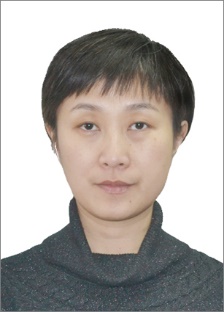 姓名李化性别女学历博士职称副研究员导师类别硕士生导师所属部门中药分析化学中心研究方向中药质量评价与中药药效物质基础研究电子邮箱xiariyuji1@163.com导师简介主要从事中药质量评价及其中药药效物质基础研究。1999年获成都中医药大学学士学位，2002年获成都中医药大学硕士学位，2008年获中国中医科学院中药研究所博士学位。2010年10月至2011年3月在奥地利因斯布鲁克大学开展访学研究，2016年11月至2017年10月在德国不来梅大学访开展访学研究。主持国家自然科学基金3项，主持中国中医科学院“十四五”创新工程专项1项；主持所级课题3项；参与国家重点研发计划专项子课题2项。在Talanta、Molecules、Phytochemical Analysis、光谱学与光谱分析、中国中药杂志、中国实验方剂学杂志等国际国内学术期刊发表论文逾70篇。编写论著3部。获得奖励3项。获得发明专利授权1项（第一发明人），担任中药分析学课程的授课老师。培养硕士研究生7名。主要从事中药质量评价及其中药药效物质基础研究。1999年获成都中医药大学学士学位，2002年获成都中医药大学硕士学位，2008年获中国中医科学院中药研究所博士学位。2010年10月至2011年3月在奥地利因斯布鲁克大学开展访学研究，2016年11月至2017年10月在德国不来梅大学访开展访学研究。主持国家自然科学基金3项，主持中国中医科学院“十四五”创新工程专项1项；主持所级课题3项；参与国家重点研发计划专项子课题2项。在Talanta、Molecules、Phytochemical Analysis、光谱学与光谱分析、中国中药杂志、中国实验方剂学杂志等国际国内学术期刊发表论文逾70篇。编写论著3部。获得奖励3项。获得发明专利授权1项（第一发明人），担任中药分析学课程的授课老师。培养硕士研究生7名。主要从事中药质量评价及其中药药效物质基础研究。1999年获成都中医药大学学士学位，2002年获成都中医药大学硕士学位，2008年获中国中医科学院中药研究所博士学位。2010年10月至2011年3月在奥地利因斯布鲁克大学开展访学研究，2016年11月至2017年10月在德国不来梅大学访开展访学研究。主持国家自然科学基金3项，主持中国中医科学院“十四五”创新工程专项1项；主持所级课题3项；参与国家重点研发计划专项子课题2项。在Talanta、Molecules、Phytochemical Analysis、光谱学与光谱分析、中国中药杂志、中国实验方剂学杂志等国际国内学术期刊发表论文逾70篇。编写论著3部。获得奖励3项。获得发明专利授权1项（第一发明人），担任中药分析学课程的授课老师。培养硕士研究生7名。主要从事中药质量评价及其中药药效物质基础研究。1999年获成都中医药大学学士学位，2002年获成都中医药大学硕士学位，2008年获中国中医科学院中药研究所博士学位。2010年10月至2011年3月在奥地利因斯布鲁克大学开展访学研究，2016年11月至2017年10月在德国不来梅大学访开展访学研究。主持国家自然科学基金3项，主持中国中医科学院“十四五”创新工程专项1项；主持所级课题3项；参与国家重点研发计划专项子课题2项。在Talanta、Molecules、Phytochemical Analysis、光谱学与光谱分析、中国中药杂志、中国实验方剂学杂志等国际国内学术期刊发表论文逾70篇。编写论著3部。获得奖励3项。获得发明专利授权1项（第一发明人），担任中药分析学课程的授课老师。培养硕士研究生7名。